РОССИЙСКАЯ ФЕДЕРАЦИЯ АДМИНИСТРАЦИЯ ДУБРОВСКОГОРАЙОНАПОСТАНОВЛЕНИЕот «21»      10          2013года № 533п. ДубровкаО закреплении территорий за муниципальными образовательными учреждениями, реализующими основные об щеоб разовательные и  программы начального общего, основного общего и среднего (полного) общего образования на территории муниципального образования «Дубровский район»В связи с реорганизацией общеобразовательных учреждений Дубровского района, на основании Федерального Закона «Об образовании в Российской Федерации» № 273-ФЗ от 29.12.2012г., Приказа Министерства образования и науки Российской Федерации (Минобрнауки России) от 15.02.2012г. №107 г. Москва «Об утверждении Порядка приема граждан в общеобразовательные учреждения», и в соответствии с Уставом муниципального образования «Дубровский район»,ПОСТАНОВЛЯЮ:Закрепить территории за муниципальными образовательными учреждениями. реализующими основные общеобразовательные программы начального общего, основного общего и среднего (полного) общего образования на территории Дубровского района согласно приложениям № 1, № 2, № 3 к настоящему постановлению.Провести работу по изменению правил приема в общеобразовательные учреждения в части закрепления права приема граждан, проживающих на территории Дубровского района, закрепленной настоящим постановлением за общеобразовательным учреждением.Руководителям образовательных учреждений, реализующих общеобразовательные программы начального общего, основного общего и среднего (полного) общего образования, обеспечить прием граждан с учётом закреплённых территорий.Лицам, не проживающим на закрепленной за образовательнымучреждением территории, может быть отказано в приеме только по причине отсутствия свободных мест. Если в образовательном учреждении остаются свободные места, то учреждение осуществляет прием граждан, не проживающих на закрепленной за учреждением территории, в соответствии с правилами приема установленными уставом учреждения.Считать утратившим силу Постановление администрации Дубровскогорайона №	696 от 28.11.2012г. «О закреплении территорий замуниципальными образовательными учреждениями, реализующими основные общеобразовательные программы начального общего, основного общего и среднего (полного) общего образования на территории муниципального образования «Дубровский район».Опубликовать данное постановление на сайте отдела образования администрации Дубровского района www.dbroo.ucoz.ru.Контроль за исполнением настоящего постановления возложить на начальника отдела образования администрации Дубровского района Клочкову Е.В.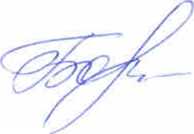 